                                                                           Matemática – Problemas da Semana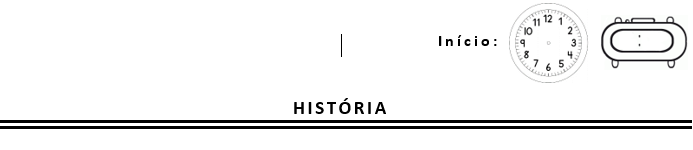 ATENÇÃO: Tire  uma foto da atividade feita e envie  pelo WhatsApp (particular).Ficar em casa para diminuir o risco de contaminar ou de ser contaminado!Foi a ordem das autoridades sanitárias, desde março.I. Marque com um x no dia correspondente que paramos de ir na escola para ficar em casa. O isolamento começou no dia 20 de março.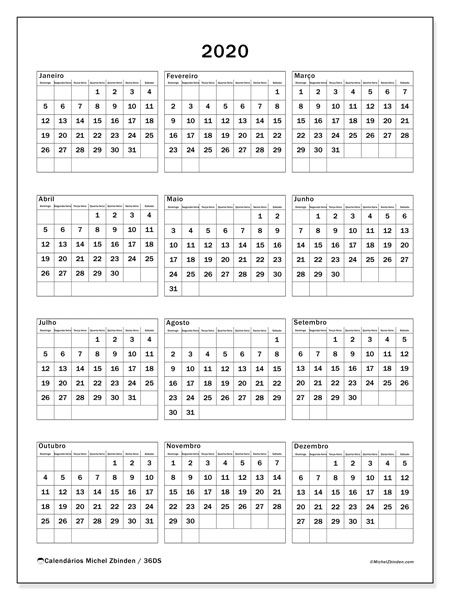 Agora seguindo os protocolos de segurança, retornaremos às aulas, no sistema híbrido (presencial e on-line) II. Marque com um x no dia correspondente, no calendário da primeira página,  que voltaremos à Escola. Retorno às aulas:  dia 10 de novembro.III. Um aluno perguntou: - Quantos dias ficamos em casa, sem ir para a Escola?Como você responde esta pergunta? Como você resolve em matemática?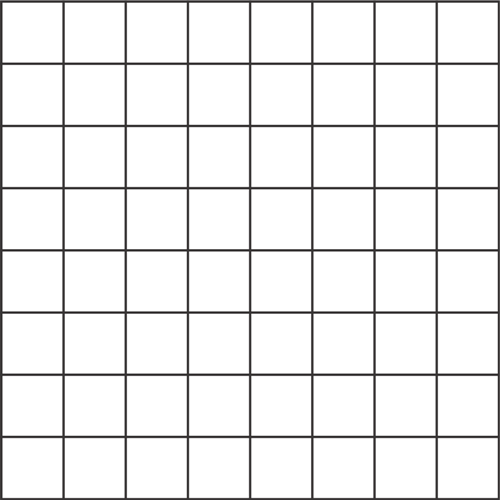 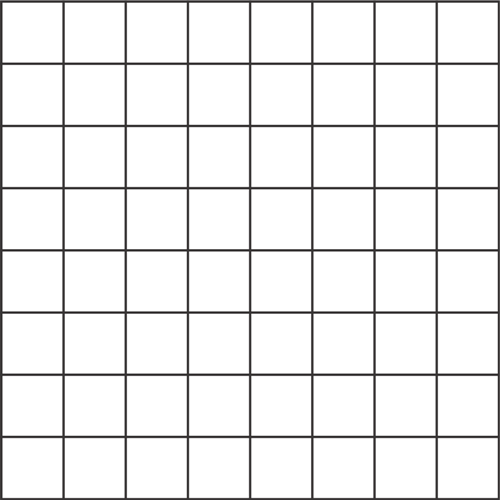 IV. Durante o período de 20 de março a 10 de novembro. Quantos meses ficamos em casa?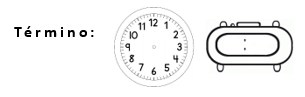 Resposta completa:Resposta completa: